Allegato ADOMANDA DI PARTECIPAZIONE ALLA SELEZIONE PER L’INCARICO DI POTENZIAMENTO LINGUA INGLESE PER CERTIFICAZIONE TRINITYAlla Dirigente Scolastica Dell’I.C. D. Alighieri SalzanoIl/La sottoscritto/a ……………………………………………………… nato/a a ………………………………………………………………………………… (…), il …………...………………, codice fiscale ………………………………………, residente a ……………………… (…), tel. ……………………...……, cell. ………………….…..……, e-mail ……………………………………………………. in qualità di: 󠄃	dipendente dell’I.C. D. Alighieri (VE) 󠄃	dipendente dell’ISTITUTO ………………………….. 󠄃	esperto esterno chiededi partecipare alla selezione per l’assegnazione dell’incarico di cui all’oggetto per l’a.s. 2021/2022. A tal fine, consapevole della responsabilità penale e della decadenza da eventuali benefici acquisiti nel caso di dichiarazioni mendaci, dichiara sotto la propria personale responsabilità, ai sensi del D.P.R. 445/2000 e s.m.i., quanto segue (barrare le voci che interessano): di essere cittadino ........................................... ;di essere in godimento dei diritti politici; di essere dipendente della seguente amministrazione………………………… ovvero di non essere dipendente di alcuna amministrazione pubblica; di essere in regola con gli obblighi relativi al pagamento delle imposte e tasse (regolarità fiscale); di non aver riportato condanne penali e di non essere destinatario di provvedimenti che riguardano l’applicazione di misure di prevenzione, di decisioni civili e di provvedimenti amministrativi iscritti nel casellario giudiziale ai sensi della vigente normativa; ovvero di aver riportato le seguenti condanne penali ......................................................................; di non aver procedimenti penali pendenti; ovvero di avere i seguenti procedimenti penali pendenti ..................................................... ;di non avere condanne penali che escludano dall'elettorato attivo e che comportino l'interdizione dai pubblici uffici e/o l'incapacità di contrattare con la pubblica amministrazione; di non aver riportato condanne per i reati previsti dagli articoli 600-bis, 600-ter, 600-quater, 600- quinquies, 609-undecies e non essere stato destinatario di sanzioni interdittive all’esercizio di attività che comportino contatti diretti con i minori. Allega alla presente copia del documento di identità e del codice fiscale. Il/la sottoscritto/a autorizza l’Istituto al trattamento dei dati personali ai sensi del D. Lgs. 196/2003 e del Reg. UE 679/96 e solo per i fini istituzionali e necessari per l’espletamento della procedura di cui alla presente domanda. Data, ………………………….. FIRMA 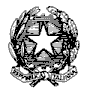 ISTITUTO COMPRENSIVO “D. ALIGHIERI” SALZANO - VEC.A.P. 30030 Via Meucci,  2 - Tel. 041/5709790/1/2//3 - Fax 041/5709788C.M. VEIC80700E – C.F. 82011960273www.icsalzano.edu.it  e-mail veic80700e@istruzione.it – veic80700e@pec.istruzione.it